                                                                                                                  CHIPPING NORTON TOWN COUNCIL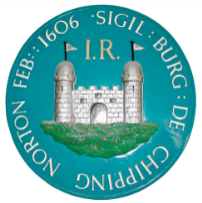 THE GUILDHALL, CHIPPING NORTON, OXFORDSHIRE OX7 5NJTEL: 01608 642341    Email: cntc@btconnect.com                                                                                          Office Hours: Mon – Fri 9am – 1pmTOWN CLERK: Janet Eustace (Locum)15 September 2020SUMMONS TO ATTEND A MEETING OF CHIPPING NORTON TOWN COUNCILTO: 	         All Members of Chipping Norton Town CouncilVENUE:         To be held by Video Conference due to Government Restrictions in line with The Local         Authorities and Police and Crime Panels (Coronavirus) (Flexibility of Local Authority and Police and Crime Panel Meetings) (England and Wales) Regulations 2020.  	This meeting will be held remotely, on line. If any resident wishes to attend the meeting virtually please contact the Town Clerk at cntownclerk@btconnect.com for the Zoom link by 12 noon on Monday.DATE:           Monday 21 September 2020TIME:           7.15pm Cllrs. G. Mazower (Town Mayor), R. Benfield, N. Bradley, C. Butterworth, L. Carter, 	         S. Coleman (Deputy Town Mayor), E. Coles, D. Davidson, J. Graves, D. Heyes, M. Jarratt,    R. Poole, L. Tuckwell, M. Tysoe and M. Walker. Janet EustaceLocum Town Clerk   Recording of MeetingsUnder the Openness of Local Government Bodies Regulations 2014 the council’s public meetings may be recorded, which includes filming, audio-recording as well as photography. MEETING OF CHIPPING NORTON TOWN COUNCIL21 SEPTEMBER 7.15 PMA G E N D AMayor’s Welcome.Minutes of the Council Meeting held on 20th July 2020.Public Participation.Apologies for absence.Declaration of interests.Alleged public order offences and arson. Verbal reports.Proposals for new Committee Structure. Discussion document to follow.Six month rule.Section 85(1) Local Government Act 1972 requires a member of a Local Authority to attend at least one meeting of the Authority within a six-month consecutive period, in order to avoid being disqualified as a Councillor. It is RECOMMENDED that Council resolves to accept Apologies for Absence from all Town Councillors in accordance with the Local Government Act 1972 s85(1) for long term absence due to the restrictions from Coronavirus up until 7th May 2021.Town Clerk - Recruitment update and creation of selection panel. Update - East Chipping Norton Working Group.Local cycling initiatives. Report attached.Oxfordshire County CouncilTo receive report from County Councillor.West Oxfordshire District CouncilTo receive reports from the District Councillors.PlanningTo receive the list of applications and comments discussed by email due to the Coronavirus situation during August/September 2020. Appeal Decisions: None Notified.Consideration of Town Hall re-opening.Bus Shelters Walterbush Road: Verbal update.Cornish Road Play AreaTo consider and approve the new item of play equipment to replace the existing multi-play unit.Christmas market and Lights and Remembrance Day Service.